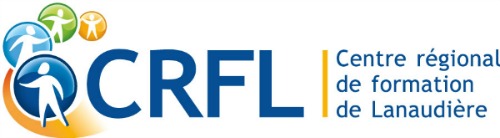 Désignation pourl’assemblée générale annuellePour les membres réguliers seulementJeudi 20 octobre 2022Nom de l’organisme Responsable:Téléphone Courriel 	Je, soussigné(e),    suis la personne désignée pour représenter et exercer le droit de vote de mon organisme à l’assemblée générale annuelle du CRFL.	Signature			Fonction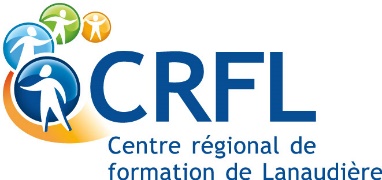 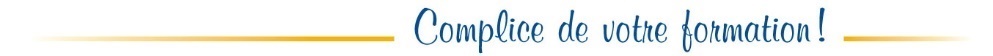 depuis 20 ans!